PUBLIKATIONSVERZEICHNIS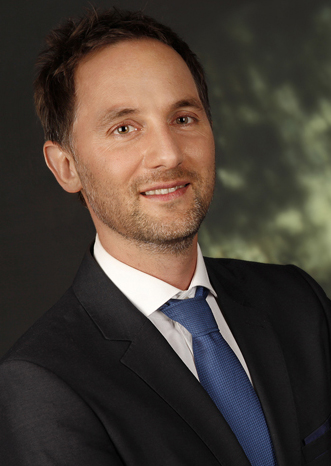 Assoz.Prof. Dr. Thomas SchoditschInstitut für Rechtswissenschaftliche Grundlagen Karl-Franzens-Universität GrazUniversitätsstraße 15, C2 (ReSoWi-Gebäude)Telephon: +43 (0) 316 380 3396Fax: +43 (0) 316 380 9460 E-Mail: thomas.schoditsch@uni-graz.atWeb: https://homepage.uni-graz.at/de/thomas.schoditschI. Monographien:1.) Eigentumsvorbehalt und Insolvenz. Konkursaussonderung durch Lieferschein, Rechnung und Auftragsbestätigung (2009); 229 Seiten inkl Register.Rezensiert von: Holzner, Dinglicher Vertrag im ABGB? JBl 2010, 674 – 677.Rill, ZIK, Besprechung von „Eigentumsvorbehalt und Insolvenz“, 2010/124.2.) Grundrechte und Privatrecht (2019); 335 Seiten inkl Register.3.) Gleichheit und Diversität im Familienrecht (2020); 228 Seiten exkl 41 Seiten Register. Rezensiert von: 	Kriegler, ÖJZ 2020, 851.	Czech, NLMR 2020, 148.4.) Lehrbuch Familienrecht (2020, gemeinsam mit Kerschner und Sagerer-Foric); 225 Seiten.5.) Der Unterhaltsanspruch des Kindes und seine Grenzen (2021, gemeinsam mit Feka); 125 Seiten.II. Zeitschriftenaufsätze und Beiträge zu Sammelwerken:1.) Schädigermehrheit und gesetzliches Haftungsprivileg, JBl 2004, 557 – 577.2.) Überrumpelung beim Telefax? ÖJZ 2006, 8 – 13.3.) Länderbericht Österreich, in Bundesministerium für Ernährung, Landwirtschaft und Verbraucherschutz (Hrsg), Verbraucherpolitische Aspekte des deutschen Preissystems (2006).4.) Zum Eintrittsrecht des (homosexuellen) Lebensgefährten gem. § 14 Abs 3 MRG, ÖJZ 2007, 347 – 355.5.) Austrian Contribution, in Schulte-Nölke/Twigg-Flesner/Ebers (Eds), EC Consumer Law Compendium (2008), (gemeinsam mit P. Bydlinski und Stefula).6.) Die Kollision von AGB bei der Eigentumsvorbehalts-Vereinbarung, ÖJZ 2009, 452 – 459.7.) Faktische Leistungsverweigerung als Mittel zur Sicherung des Vorleistungspflichtigen? ZIK 2010, 93 – 96.8.) Der Einfluss der Käuferinsolvenz auf den Provisionsanspruch des Maklers, ecolex 2009, 474 – 475.9.) Zur Zulässigkeit von Konzernverrechnungsklauseln im Insolvenzfall, ecolex 2009, 1039 – 1040. 10.) Checkliste: Der Ausgleichsanspruch des Handelsvertreters nach § 24 HVG, ecolex 2010, 957.11.) Zur Qualifikation von Forderungen der Miteigentümer, ecolex 2011, 504 – 505 (gemeinsam mit Tanczos). 12.) Zivilrecht und Prostitutionsverhältnisse – Neue Aufgaben für den Gesetzgeber? ÖJZ 2013, 53 – 59.13.) Betriebsunfall und Vertrauensschutz, ecolex 2013, 157 – 158.14.) Gleiches (Wahl-)Recht für alle? Zur Verfassungskonformität des § 24 Abs. 3 RAO, ecolex 2013, 736 – 738.15.) Das neue Kraftfahrzeugsektor-Schutzgesetz, ZVR 2013, 276 – 279.16.) Der Einfluss der Grundrechte-Charta auf den nationalen Grundrechtsschutz, ecolex 2013, 486 – 489.17.) The Austrian Lobbying and Interest Representation Transparency Act, in OECD (Eds), Lobbyist, Government and Public Trust. Vol. 3: Increasing Transparency through legislation (2014) 99 – 108 (gemeinsam mit Kathrein und Obmann).18.) Neues im Konsumentenschutzrecht – Die Umsetzung der RL über die Verbraucher in Österreich, RZ 2014, 214 – 219. 19.) Erstes VfGH-Erkenntnis zur Verwaltungsgerichtsbarkeit: Geschäftsverteilung, ecolex 2014, 383 – 384. 20.) Die Beschneidung männlicher Kinder in Österreich – Handlungsbedarf für den Gesetzgeber? in Marko/Schleifer (Hrsg), 9. Fakultätstag der Rechtswissenschaftlichen Fakultät Graz (2014) 110 – 119.21.) Der neue Parteiantrag auf Normenkontrolle, ecolex 2015, 338 – 341. 22.) Die Rechtsprechung des Obersten Gerichtshofs in Urheberrechtssachen im Jahr 2014, in Staudegger/Thiele (Hrsg), Jahrbuch Geistiges Eigentum 2015, 209 – 250 (gemeinsam mit Schummer). 23.) Kosten telefonischer Kundendienste und Zusatzleistungen, VbR 2015, 4 – 7. 24.) Die gemeinsame Adoption homosexueller Paare, iFamZ 2015, 161 – 164. 25.) Fünf Jahre EPG – Ein Grund zum Feiern? EF-Z 2015, 254 – 258. 26.) Die Rechtsprechung des Obersten Gerichtshofs in Urheberrechtssachen im Jahr 2015, in Staudegger/Thiele (Hrsg), Jahrbuch Geistiges Eigentum 2016, 273 – 303 (gemeinsam mit Schummer).27.) Einmalige Bearbeitungsgebühr und vorzeitige Kreditrückzahlung (§ 16 VKrG), VbR 2016, 100 – 104. 28.) Der Einfluss der Terrorgefahr auf das Reiserecht, ZVR 2016, 536 – 542.29.) Zur bereicherungsrechtlichen Haftung bei Auflösung der Lebensgemeinschaft, ÖJZ 2017, 393 – 398.30.) Zur Unverhältnismäßigkeit von Aus- und Einbaukosten gem § 932 Abs 4 ABGB, ecolex 2017, 605 – 607. 31.) Methodische Fragen des neuen Verbraucherinsolvenzrechts, ÖBA 2018, 30 –35. 32.) Gerichte als Gesetzgeber im Familienrecht? ÖJZ 2018, 381 – 383.  33.) Akteneinsicht und Amtshilfe nach dem neuen § 141 AußStrG, EF-Z 2019, 52 – 56.34.) Verjährung und Feststellungsverfahren nach § 54 Abs 1 ASGG, JAS 2019, 146 – 156.35.) Grundrechte und kollektives Arbeitsrecht, in Funk/Melzer (Hrsg), Festschrift Löschnigg (2019) 387 – 395.  36.) Grundfragen des Doppelresidenzmodells, ÖJZ 2019, 801 – 809. 37.) Das neue Verbraucherbehörden-Kooperationsgesetz, in Reiffenstein/Blaschek (Hrsg), Konsumentenpolitisches Jahrbuch 2019 (2019) 342 – 364. 38.) Vorzeitige Kreditrückzahlung: Reduktion aller Kosten? VbR 2019, 234.39.) (Un-)Zulässige Beweisbeschaffung in der Ehekrise, EF-Z 2020, 12 – 17.40.) Zum Reiserücktritt wegen COVID-19, Zak 2020, 110 – 115.41.) Grundrechte und Diversität – Der Einfluss auf das Privatrecht, in ÖJK (Hrsg), Familie und gesellschaftliche Diversität (12 Seiten, in Druck).42.) Die Sorgfaltsanforderungen des Gläubigers gegenüber dem Bürgen, ÖBA 2020, 545 – 551.43.) Der Ersatz von Detektivkosten bei Ehestörung, ÖJZ 2020, 953 – 962.44.) Akteneinsicht in der familiären Krise, EF-Z 2021, 5 – 9. III. Sonstiges:a. Kommentierungen 1.) §§ 160 – 169 ArbVG in Tomandl (Hrsg), Kommentar zum Arbeitsverfassungsgesetz (2012, gemeinsam mit Melzer; 30 Seiten).2.1.) §§ 1 – 42 KSchG in Koziol/Bydlinski/Bollenberger (Hrsg), Kurzkommentar zum ABGB4 (2014, gemeinsam mit Kathrein; 134 Seiten).2.2.) §§ 1 – 41a KSchG, in Koziol/Bydlinski/Bollenberger (Hrsg), Ergänzungsheft zur 4. Auflage (2014, gemeinsam mit Kathrein; 27 Seiten).2.3.) §§ 1 – 41a KSchG, in Koziol/Bydlinski/Bollenberger (Hrsg), Kurzkommentar zum ABGB5 (2017; gemeinsam mit Kathrein; 138 Seiten).2.4.) §§ 1 – 41a KSchG, in Koziol/Bydlinski/Bollenberger (Hrsg), Kurzkommentar zum ABGB6 (2020; gemeinsam mit Kathrein; 135 Seiten). 3.) §§140 – 142 AußStrG, in Schneider/Verwejen (Hrsg), Kommentar zum AußStrG (16 Seiten).4.) §§ 199 – 216 IO, in Koller/Lovrek/Spitzer (Hrsg), Kurzkommentar zur IO (2019, 82 Seiten).5.) §§ 1363 – 1367 ABGB, in Fenyves/Kerschner/Vonkilch (Hrsg), Großkommentar zum ABGB³ (2020, 49 Seiten).6.) Vor §§ 33, §§ 33 – 42 EheG, in Fenyves/Kerschner/Vonkilch (Hrsg), Großkommentar zum ABGB³ (ca 50 Seiten, in Druck). 7.) Vor EPG, §§ 1 – 2, 14, 43 – 47 EPG, in Fenyves/Kerschner/Vonkilch (Hrsg), Großkommentar zum ABGB³ (ca 35 Seiten, in Druck).  b.) Didaktische Werke1.) Immobiliarsachenrecht, in Thoß/Haas (Hrsg), Prüfungstrainer Zivilrecht (2004). 2.) Immobiliarsachenrecht, in Thoß/Haas (Hrsg), Prüfungstrainer Zivilrecht2 (2008).3.) Immobiliarsachenrecht, in Thoß/Haas/Schwarzenegger (Hrsg), Prüfungstrainer Zivilrecht3 (2015).4.) Skriptum: Gleichheit und Diversität im Wirtschafts- und Familienrecht (2016; 135 Seiten).5.) Immobiliarsachenrecht, in Thoß/Schwarzenegger (Hrsg), Prüfungstrainer Zivilrecht4 (2018).6.) Skriptum: Gleichheit und Diversität im Wirtschafts- und Familienrecht² (2018; 135 Seiten).c.) Entscheidungsanmerkungen (lang)1.) Besprechung zu OGH 2 Ob 135/04y, ZVR 2006, 159 – 163 (Mitverschulden bei fehlendem Motorradhelm, gemeinsam mit Griehser).2.) Besprechung zu OGH 8 ObA 24/12f, ÖJZ 2013, 112 – 116 (Schädigermehrheit und § 333 ASVG)3.) Besprechung zu OGH 1 Ob 148/12i, iFamZ 2013, 87 – 89 (Vaterschaftsfeststellung gem § 148 ABGB bei eineiigen Zwillingen, gemeinsam mit Seeber-Grimm)4.) Besprechung zu VfGH B 166/2013, iFamZ 2014, 102 – 103 (Anerkennung gleichgeschlechtlicher Auslandsehen) 5.) Besprechung zu VfGH G 119-120/2014, iFamZ 2015, 2 – 5 (Aufhebung des Adoptionsverbots für Eingetragene Partner)6.) Besprechung zu OGH 3 Ob 84/14w, EF-Z 2015, 122 – 126 (Transsexualität als Aufhebungsgrund der Ehe).7.) Besprechung zu OGH 8 Ob 70/15z, ÖJZ 2016, 416 – 417 (Drucksituation nach § 3 KSchG)8.) Besprechung zu OGH 5 Ob 16/15g, ÖJZ 2016, 1086 – 1089 (Gerichtsantrag gem Art. 89 Abs 2 B-VG). 9.) Anmerkung zu OGH 7 Ob 60/15x, ecolex 2016, 377 – 378 (Inzidentfeststellung der Vaterschaft im Abstammungsverfahren).10.) Anmerkung zu 7 Ob 12/17s, ecolex 2017, 759 – 760 (Verjährungsrechtliche Erkundigungsobliegenheiten: SV-Gutachten).11.) Besprechung zu OGH 2 Ob 73/17z, DRdA 2018, 426 – 430 (Repräsentantenhaftung gem § 335 ASVG und DG-Haftungsprivileg)12.) Anmerkung zu 4 Ob 238/17d, ecolex 2018/475 (Einsichtsrecht in den SW-Akt für Erben).13.) Besprechung zu OGH 8 Ob 9/18h, DRdA 2019, 421 – 425 (Verhältnis des ASG Wien zu anderen Wiener Gerichten).14.) Besprechung zu OGH 1 Ob 1/20h, EF-Z 2020, 172 – 173 (Unzulässige Tonbandmitschnitte in der Ehekrise).15.) Besprechung zu DSB 2020-0.204.456, EF-Z 2021, 75 – 77 (SMS und Tonbandmitschnitte im Scheidungsverfahren).d. Entscheidungsanmerkungen (kurz)1.) Glosse zu OGH 2 Ob 216/13y, ecolex 2014/270 (Verjährungsfrist bei Legalzession nach § 13 VOEG) 2.) Glosse zu OGH 3 Ob 34/14t, ecolex 2014/309 (Sicherungszession und Abtretung von Mietzins).3.) Glosse zu OGH 7 Ob 54/14p, ecolex 2014/312 (Verjährungsbeginn und SV-Gutachten).4.) Glosse zu OGH 3 Ob 8/14v, ecolex 2014/315 (Haftung des Herstellers eines Teilprodukts).5). Glosse zu OGH 7 Ob 24/14y, ecolex 2014/316 (CMR: Fehlerhafte Verladung des Frachtguts).6.) Glosse zu OGH 4 Ob 48/14h, ecolex 2014/347 (High Noon: Das Ende des Rauchersherrifs). 7.) Glosse zu OGH 1 Ob 75/14g, ecolex 2014/355 (Provisionsanspruch bei nichtigem Kaufvertrag). 8.) Glosse zu OGH 2 Ob 89/13x, ecolex 2014/392 (Umgehungsgeschäft bei Vorkaufsfall). 9.) Glosse zu OGH 7 Ob 89/14k, ecolex 2014/397 (Versäumter Einwand des Quotenvorrechts des SV-Trägers).10.) Glosse zu OGH 3 Ob 212/13t, ecolex 2014/432 (Beförderungsvertrag und Schutzgesetz).11.) Glosse zu OGH 8 Ob 64/14d, ecolex 2014/433 (Beweislast bei Schutzgesetzverletzung).12.) Glosse zu OGH 2 Ob 28/14b, ecolex 2014/434 (Ersatzfähigkeit von Abwehrmaßnahmen).13.) Glosse zu OGH 2 Ob 106/14y, ecolex 2014/435 (Haftung des SV für Gutachten im Strafverfahren). 14.) Glosse zu OGH 9 Ob 64/13x, exolex 2015/1 (Gewährleistung: Ersatz der Ein- und Umbaukosten?)15.) Glosse zu OGH 2 Ob 74/14t, ecolex 2015/4 (Feuerwehrkommandant und § 333 ASVG)16.) Glosse zu 8 Ob 72/14t, ecolex 2015/5 (Voraussetzung der Unternehmereigenschaft) 17.) Glosse zu OGH 6 Ob 38/14b, ecolex 2015/32 (Insolvenzfest: Superädifikat kraft Parteienvereinbarung?)18.) Glosse zu OGH 8 Ob 6/14m, ecolex 2015/33 (Regress des Generalunternehmers gegen den Subunternehmer)19.) Glosse zu OGH 6 Ob 108/13w, ecolex 2015/34 (Hypo-Klage gegen Aufsichtsratsmitglieder: Beweislastumkehr bei Vorteilsanrechnung)20.) Glosse zu OGH 1 Ob 115/14i, ecolex 2015/65 (Zulässige Erweiterung einer Wasserleitungs-Servitut?)21.) Glosse zu OGH 6 Ob 125/14x, ecolex 2015/66 (Gewährleistungsausschluss beim Liegenschaftskauf)22.) Glosse zu OGH 9 Ob 53/14f, ecolex 2015/67 (Haftung des Steuerberaters: Einfluss des Verwaltungsverfahrens auf den Beginn der Verjährungsfrist)23.) Glosse zu OGH 1 Ob 121/14x, ecolex 2015/102 (Leistungsverweigerungsrecht des Konsumenten gegenüber dem Bauträger?)24.) Glosse zu OGH 2 Ob 39/14w, ecolex 2015/96 (Wann ist eine Schenkung „gemacht“ iSd § 785 Abs 3 ABGB?)25.) Glosse zu OGH 6 Ob 138/14h, ecolex 2015/99 (Konkurrenzverbot des Bestandgebers: Schadenersatz oder Verwendungsanspruch?)26.) Glosse zu OGH 10 Ob 55/13f, ecolex 2015/100 (Jagdunfall, Gellerwirkung und Schutzgesetzverletzung).27.) Glosse zu OGH 3 Ob 57/14z, ecolex 2015/177 (Keine geltungserhaltende Reduktion von AGB im Unterlassungsverfahren)28.) Glosse zu OGH 2 Ob 73/14w, ecolex 2015/181 (§ 333 ASVG: DG-Haftungsprivileg auch bei überlassenen Arbeitskräften?)29.) Glosse zu OGH 2 Ob 243/14w, ecolex 2015/181 (§ 333 ASVG: Einbindung eines Helfers in den Betrieb des Unternehmens?) 30.) Glosse zu OGH 2 Ob 31/15w, ecolex 2015/314 (Billigkeitshaftung eines minderjährigen Radfahrers [§ 1310 ABGB])31.) Glosse zu OGH 1 Ob 71/15 w, ecolex 2015/401 (Gewöhnlich vorausgesetzte Eigenschaften eines Kfz-Motors)32.) Glosse zu OGH 1 Ob 63/15v, ecolex 205/411 (Zweckverfehlte Leistung bei Lebensgemeinschaft und fehlerhafte Passivlegitimation)33.) Glosse zu OGH 7 Ob 59/15z, ecolex 2015/447 (Aufklärungspflicht des RA hinsichtlich des Prozessrisikos)34.) Glosse zu OGH 1 Ob 199/15v, ecolex 2016/82 (Amtshaftung bei Sachwalterschaft).35.) Glosse zu OGH 1 Ob 173/15w, ecolex 2016/83 (Auflösung der Lebensgemeinschaft: Investitionskostenersatz für Mietwohnung).36.) Glosse zu OGH 8 Ob 37/16y, ecolex 2016/326 (Familiäre Pflegeleistungen und vermögensrechtliche Abgeltung).37.) Glosse zu OGH 8 Ob 126/15k, ecolex 2016/331 (Lackschäden wegen Vogelkots sind kein geringfügiger Mangel). 38.) Glosse zu OGH 4 Ob 135/16f, ecolex 2017/51 (Umfang des bereicherungsrechtlichen Rückabwicklungsanspruchs des Unternehmers [§ 4 Abs 2 KSchG])39.) Glosse zu 6 Ob 54/16h, ecolex 2017/87 (Ausgleichsanspruch des Handelsvertreters: Neuheit von Kunden?).40.) Glosse zu 7 Ob 152/16b, ecolex 2017/127 (Warnpflicht des Werkunternehmers bei untauglichen Vorarbeiten). 41.) Glosse zu 1 Ob 243/16s, ecolex 2017/257 (Verkürzung der Verjährungsfrist durch AGB).42.) Glosse zu 7 Ob 218/16h, ecolex 2017/384 (Betriebsparkplatz als Weg iSd § 1319a ABGB).43.) Glosse zu 2 Ob 192/17z, ecolex 2018/413 (Unterschrift der Zeugen auf fremdhändigem Testament).43.) Glosse zu 1 Ob 223/17a, ecolex 2019/49 (§ 14 KSchG und Übergabsauftrag).Graz, 15.3.2021